附件3重庆市轨道交通线路图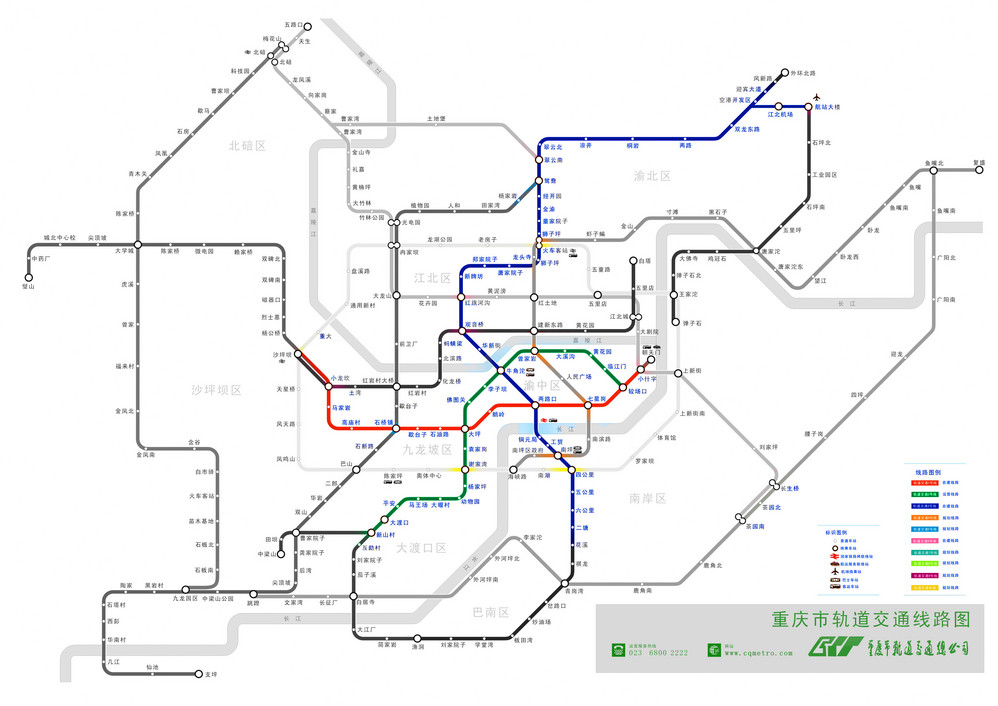 